Handreichungfür den Einsatz eines Smartphone-Experiments im PhysikunterrichtVersuch: Magnetfeld eines stromdurchflossenen HelmholtzspulenpaaresAufbau und DurchführungGefahrenbeurteilungIm Rahmen einer mechanischen Gefährdung könnten Teile des Aufbaus umkippen und herunterfallen. Je nach verwendetem Rollwagen und der auf dem Rollwagen montierten Halterung für das Smartphone ist darauf zu achten, dass die Geschwindigkeit des angestoßenen Rollwagens nicht zu hoch ist und keine Schüler*innen von dem Rollwagen getroffen werden könnten. Das Experiment ist für den menschlichen Körper ungefährlich, da mit geringen Magnetfeldstärken gearbeitet wird. Aufgrund einer möglichen elektrischen Gefährdung ist der aufgebaute Stromkreis vor Inbetriebnahme zu prüfen. Da ohne Vorwiderstand die eingestellte Gleichspannung zur Erzeugung der nötigen Stromstärken unter 10 V bleibt, ist das Experiment als berührungsungefährlich einzustufen.  Es muss jedoch darauf geachtet werden, dass das Smartphone keinen zu starken Magnetfeldern ausgesetzt wird, da sonst das Smartphone beschädigt werden kann.Es ergeben sich keine experimentellen Alternativen, mit denen das Experiment weniger gefährlich durchgeführt werden kann.AlternativenDieser Versuch kann auch mit einer Hallsonde durchgeführt werden.Überlagerung der Magnetfelder von zwei SpulenExemplarische Ergebnisse als Graph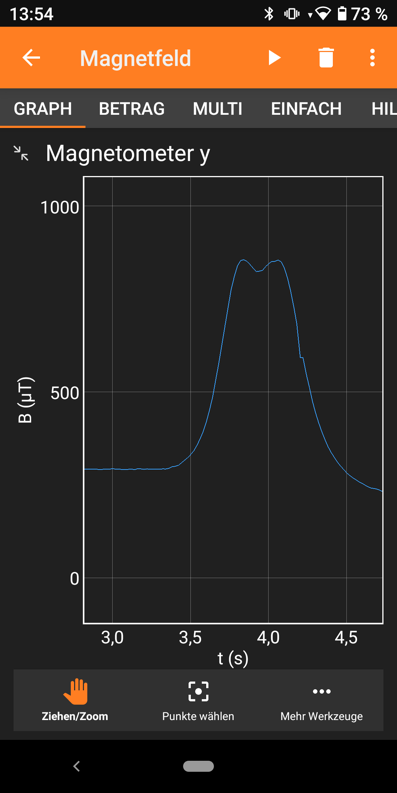 Im Screenshot ist eine M-förmige Kurve zu erkennen. Die Achsenauftragung zeigt, dass die Abszisse die Zeit darstellt. Da nach der Durchführungsanweisung eine konstante Geschwindigkeit genutzt werden soll, kann dies laut  auch als Ort, bzw. Strecke interpretiert werden. Die Ordinate zeigt die magnetische Flussdichte. Im Diagramm ist zu erkennen, dass es zwei Maxima der magnetischen Flussdichte gibt. Diese liegen vor, während das Smartphone (bzw. der Sensor) direkt in den Spulen ist. In der Mitte zwischen den beiden Spulen ist das Magnetfeld geringer (lokales Minimum). Dies zeigt, dass das Magnetfeld longitudinal leicht variiert. Es ist keine dreidimensionale Aussage über die Homogenität möglich. Hierfür muss die Schiene mit dem Rollwagen auf verschiedenen Höhen montiert werden.Mögliche UnterrichtsplanungBeispielaufgabenSkizziere den Aufbau auf dem Lehrertisch.Beschreibe das Diagramm. Gib auch die Achsen an.Skizziere das Diagramm in deinen Hefter.Zeige, dass die Zeitachse des Diagramms einer Ortsangabe entspricht.Hinweis: Die Rollreibung des Wagens sei vernachlässigbar.Füge mit einer anderen Farbe auf der -Achse eine -Achse ein.Markiere markante Stellen des Graphen und deute diese mit zugehörigen Positionen des Aufbaus.Interpretiere das -Diagramm. Erkläre hierfür den Verlauf des Graphen.Beurteile, wieso Physiker Untersuchungen zu magnetischen Eigenschaften besonders gern im Innenraum eines stromdurchflossenen Spulenpaares durchführen.„phyphox“-Experiment:Sensoren => Magnetfeld => GraphMaterialien:Smartphone mit Magnetfeldsensorggf. zweites Endgerät für FernzugriffHelmholtz-SpulenpaarStromversorgungsgerätKabelLego-Eisenbahn Gleise mit Wagen(ggf. sonst Luftkissenbahn)Hilfsblätter:Bestimmung des Magnetfeldes (einer Spule) mit dem SmartphoneFernzugriffSkizze/Aufbau: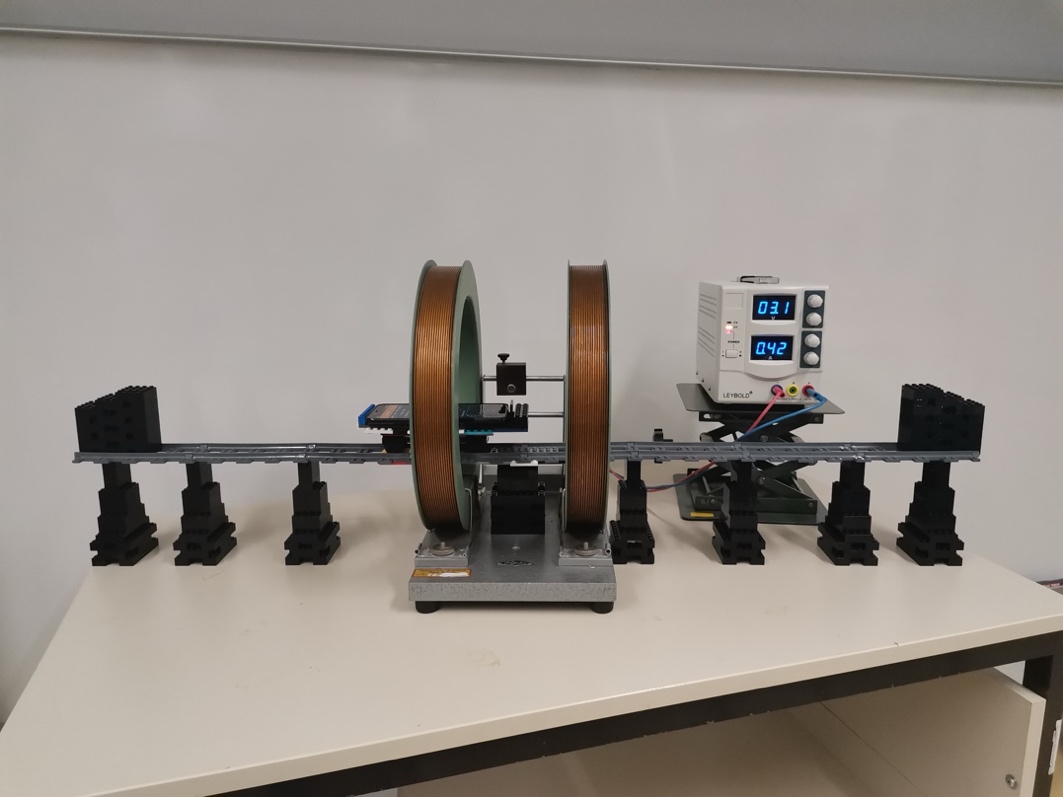 Hinweise:Am besten das Handy vertikal durch das Helmholtz-Spulenpaar fahren.Rollwagen sollte parallel zu Feldlinien im Innern des Spulenpaares fahren können (s. Bild Aufbau)Schienen und Wagen sollten Magnetfeld möglichst nicht beeinflussen und reibungsarm sein (z.B. aus Klemmbausteinen).Achten Sie auf eine Begrenzung der Stromstärke, da sonst das Telefon Schaden nehmen kann.Eine Luftkissenbahn kann auch genutzt werden, allerdings passen die Wagen dann zumeist nicht durch das Spulenpaar.Durchführung:Smartphone auf Rollwagen (o. ä.) legenScreen für Lernende spiegeln, z.B. über „Fernzugriff“Magnetometer y (-Diagramm) anklicken & Messung startenRollwagen einmalig anschiebenRollwagen mit Smartphone rollt nahezu mit  durch das SpulenpaarMessung beendenGraphen interpretieren:Summe zweier -Felder => „M“-förmig-Achse entspricht wegen  mit  einer -AchseSchlagworte:Magnetische Flussdichte, Spule, MagnetfeldLerngruppe:Oberstufe, Q 1Lernziel des Unterrichts:Die Schüler*innen sind in der Lage, die räumliche Verteilung der magnetischen Flussdichte entlang der Symmetrieachse eines Helmholtz-Spulenpaars qualitativ zu interpretieren.Mögliche Struktur des Unterrichts:Motivation: Experimentieren in einer Spule schwierig – kann man den mittleren Teil einer Spule einsparen und trotzdem ein homogenes Feld besitzen (Spiralcurriculum für -Versuch) Vorwissen zu Magnetfeldern und Spulen aktivierenMessung der magnetischen Flussdichte im Inneren einer einfachen Spule in Abhängigkeit des Ortes entlang der Symmetrieachse (nicht in der Handreichung enthalten)Messung der magnetischen Flussdichte in einem Helmholtz-SpulenpaarInterpretation des Graphs als homogenes Feld (über einen Bereich) bei gleichzeitiger einfacher HandhabungFunktion des Experiments:,,,Kompetenz:S 4 bauen Versuchsanordnungen auch unter Verwendung von digitalen Messwerterfassungssystemen nach Anleitungen auf, führen Experimente durch und protokollieren ihre Beobachtungen;S 5 erklären bekannte Messverfahren sowie die Funktion einzelner Komponenten einesVersuchsaufbaus;S 6 erklären bekannte Auswerteverfahren und wenden sie auf Messergebnisse an;E 6 erklären mithilfe bekannter Modelle und Theorien die in erhobenen oder recherchierten Daten gefundenen Strukturen und BeziehungenFormat:Demonstrationsexperiment (mit Schüler*innen-Beteiligung), Schülerexperiment (falls Material entsprechend oft vorhanden)